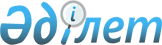 Об отмене Постановление акимата Талгарского района от 9 апреля 2015 года № 04-252 "Об определении мест для размещения агитационных печатных материалов в Талгарском районе"Постановление акимата Талгарского района Алматинской области от 27 апреля 2015 года № 04-301      В соответствии с пунктом 8 статьи 37 Закона Республики Казахстан "О местном государственном управлении и самоуправлении в Республике Казахстан" акимат района ПОСТАНОВЛЯЕТ:

      1. Отменить Постановления акимата Талгарского района от 09 апреля 2015 года № 04-252 "Об определении мест для размещения агитационных печатных материалов в Талгарском районе" .


					© 2012. РГП на ПХВ «Институт законодательства и правовой информации Республики Казахстан» Министерства юстиции Республики Казахстан
				
      Аким района

Р.Садыкова
